ПРОЕКТ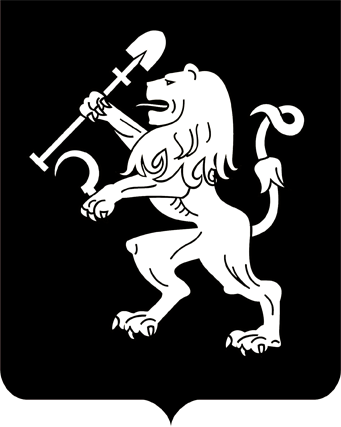 АДМИНИСТРАЦИЯ ГОРОДА КРАСНОЯРСКАПОСТАНОВЛЕНИЕОб установлении публичного сервитута наземельные участки, расположенные по ул. Диктатуры пролетариата, 39, и ул. Ады Лебедевой, 89В соответствии со ст. 23 Земельного кодекса Российской Федерации, ст. 16,  33 Федерального закона от 06.10.2003 № 131-ФЗ «Об общих принципах организации местного самоуправления в Российской Федерации», Положением об организации и проведении публичных слушаний в городе Красноярске, утвержденным решением Красноярского городского Совета депутатов от 25.02.2009 № 5-72, постановлениями администрации города от 28.07.2015 № 490 «Об утверждении Регламента взаимодействия органов администрации города при подготовке решений об установлении и прекращении публичных сервитутов на территории города Красноярска»,                   от 23.09.2015 № 593 «О назначении общественных слушаний по проекту постановления администрации города об установлении публичного сервитута на земельные участки, расположенные по ул. Диктатуры пролетариата, 39, и ул. Ады Лебедевой, 89», с учетом заключения о результатах публичных слушаний от ___________, руководствуясь ст. 41, 58, 59 Устава города Красноярска,ПОСТАНОВЛЯЮ:Установить публичный сервитут для использования земельных участков в целях ремонта инженерных сетей в отношении земельного участка, расположенного по адресу: г. Красноярск, Центральный район, ул. Диктатуры Пролетариата, 39, с кадастровым номером 24:50:0300220:35, площадью 6 057 кв.м., категория земель: земли населенных пунктов, разрешенное использование: занимаемый оздоровительным комплексом «Нептун» (далее – земельный участок), принадлежащий открытому акционерному обществу «Коммунальник» на праве собственности, и земельного участка, расположенного по адресу: г. Красноярск, ул. Ады Лебедевой, 89, с кадастровым номером 24:50:0300227:1, площадью 18585,64 кв.м., категория земель: земли населенных пунктов, разрешенное использование: занимаемый зданиями и сооружениями университета (далее – земельный участок), принадлежащий федеральному государственному бюджетному образовательному учреждению высшего профессионального образования «Красноярский государственный педагогический университет им. В.П. Астафьева»  на праве постоянного (бессрочного) пользования.Публичный сервитут устанавливается на земельные участки безвозмездно, сроком на 3 года со дня государственной регистрации публичного сервитута.Департаменту муниципального имущества и земельных отношений администрации города обеспечить:государственную регистрацию публичного сервитута на земельные участки в Управлении Федеральной службы государственной регистрации, кадастра и картографии по Красноярскому краю.Управлению архитектуры администрации города в течение пяти дней со дня принятия настоящего постановления направить его копию правообладателям земельных участков.Настоящее постановление опубликовать в газете «Городские новости» и разместить на официальном сайте администрации города в течение трех дней со дня его принятия.6. Постановление вступает в силу со дня его официального опубликования.Глава города                                                                          Э.Ш. Акбулатов«__»_____________№ _____